**ALL STUDENTS TO COMPLETE A REGULAR RAPID FLOW TEST**NEW COLLEGE JOBSOnce again, students were able to apply for the college jobs. Four successful applicants have now been chosen for the spring term jobs (Gym Apprentice, Premises Apprentice, SMSA and College Banker). There will be one last time occasion, in the summer term, for students to apply for the final round of college jobs. 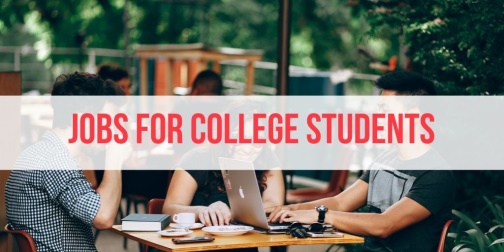 WORK UNIFORMS – FINAL UPDATEOnce again apologise for the delay in your child receiving their Belvue Work Uniform. As a result of this long wait, we will use the Post 16 budget to cover the cost of your child’s clothing and there will no longer be a charge.  We will be sending your child’s uniform home before half term. Please ensure that you label your child’s items (if necessary) and that he/she wears their clothing for each of their timetabled sessions. The subjects students need to wear their uniform are: Litten, Horticulture, Horsenden, Community, Haverlock and Glass. 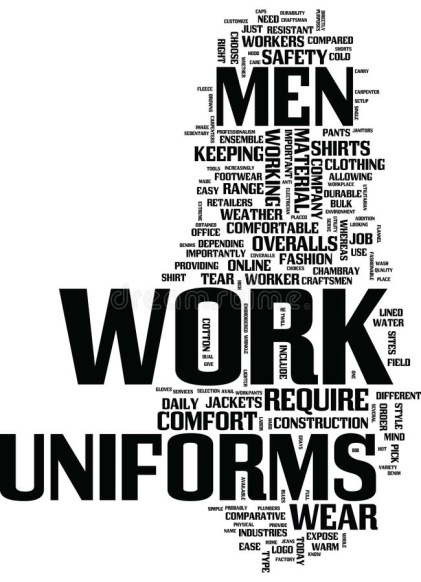 BURSARYThe Post 16 bursary letters have now all be processed. You will receive a letter requesting your child’s bank information, in order to distribute their money. Everyone who put in for a claim for their child, and provided the appropriate evidence, will receive their allocated money when they return their form. Please ensure that you write down the correct bank details very clearly, as mistakes will mean that your payment will be lost.    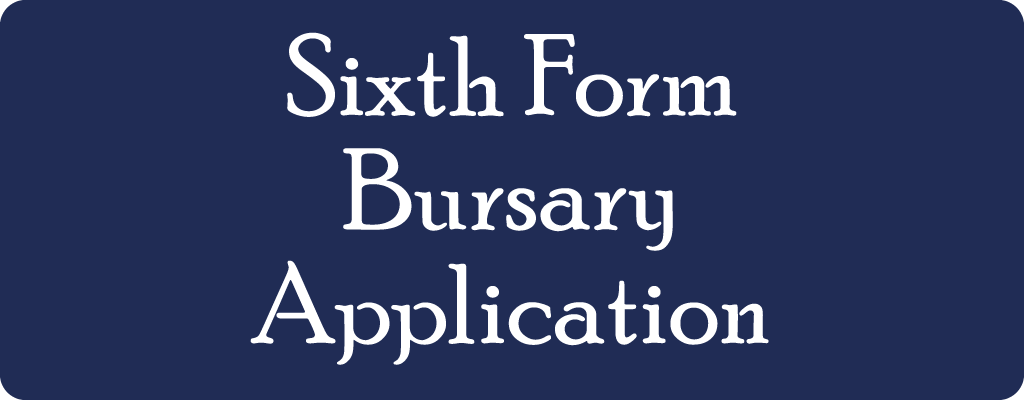 COLLEGE CLUB We are pleased to announce that there will be one college club this term on a Monday – a Cookery Club. Letters will be handed out to anyone who is interested. If your child does not bring a letter home, but you would like them to attend, please write a note in their diary. 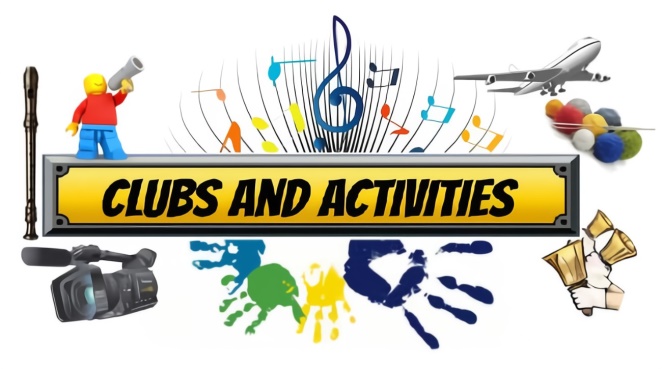 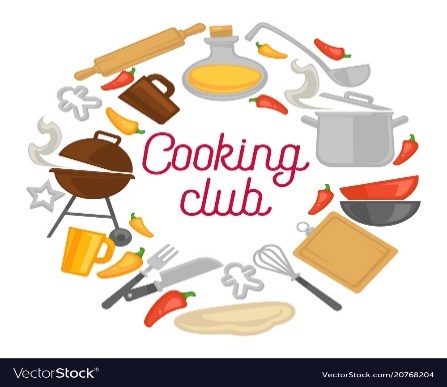 MENCAP SATURDAY CLUBThe team meet at 10am at Dare2Dream, 1-2 Leeland Road, West Ealing, W13 9HH.Activities, chosen by the group, include typical trips like: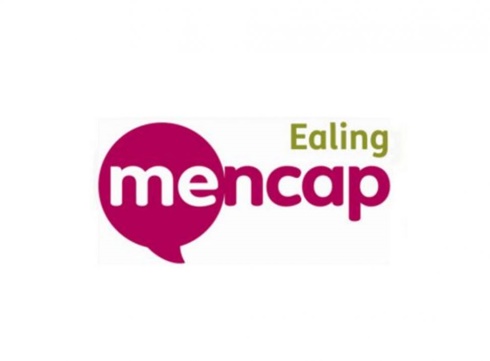 visiting local attractions, mini golf, bowling, trampolining, outdoor sports, companion cycling, entertainment venues and much more. Attendance is free for young people not eligible for social care support. Young people need to bring their own cold packed lunch and drinks. The group does not meet during Easter, Christmas and Summer holidays. Contact Aleks Rogozinska to book your place. aleksandra.rogozinska@ealingmencap.org.uk 020 8566 9575.MENCAP HOLIDAY CLUBSMencap run School Holiday Clubs for 14-18 year olds and costs £6 per day. Young people can: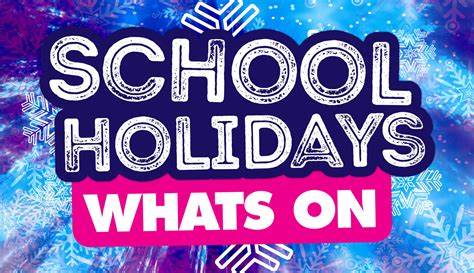 make new friends, develop more independence, increase their confidence, have a safe place to express themselves, develop life skills and receive help and guidance about being a young adult. Their next holiday club is during half term – 16-18 February. It is located at: ‘Enterprise Lodge, Stockdown Way, Greendford, UB6 8TJ. Call 020 8566 9575 to make a referral.   NHS PROJECT CHOICEThe project choice work experience with the NHS will restart this term. A number of students will be able to part take in some meaningful employability options through the Ealing Mental Health Trust.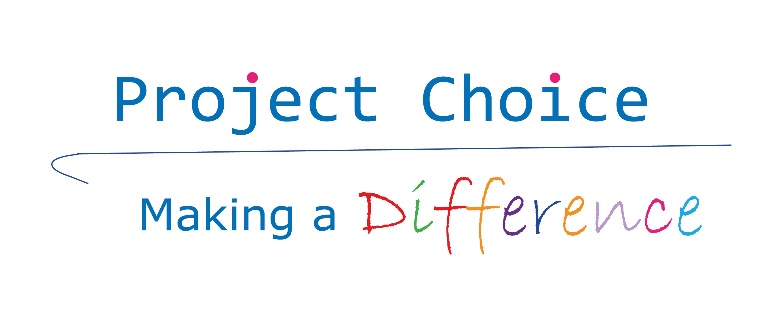 KIDNEY CANCER AWARENESSThe 7 – 11 February is Kidney Cancer Awareness Week. Students have had an enlightening presentation on this important issue, delivered to them by a member of staff. We are asking for a £1 donation and for your child to wear something green on Wednesday 9 February to support the charity. If you would like to donate more please do so, as it will be greatly appreciated. All money raised will go directly to the charity. 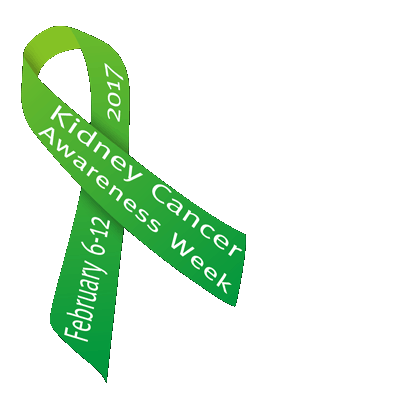 VALENTINE DISCO. The Post 16 annual Valentine’s Disco is being held on Friday 11 February. Students can dress to impress (red is the preference, but any colour if your child prefers). The cost if the disco is £1 and there will be other things sold from 50p. 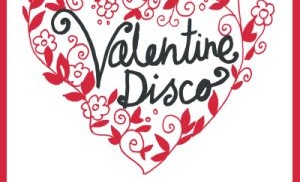 *IMPORTANT ADVANCE INFORMATION*Monday 14 – Friday 18 February 	Half Term  Monday 7 – Friday 11 March		Employability WeekFriday 25 March				End of Term @ 3:00pmMonday 28 March – Friday 1 April	Transition/Learning ConversationsMonday 4 – Monday 18 April		Easter HolidaysThursday 5 May 				College Shopping Day APPOINTMENTS If you would like to see your child’s VT/class teacher or Miss Gibson please write a note in your child’s diary or call the college office to book an appointment.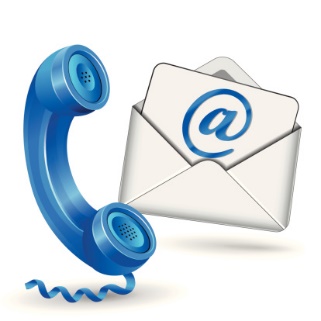 Ken Phone Number: 020 8422 0372 / Belvue Phone Number: 020 8845 5766belvuecollege@belvue.ealing.sch.uk